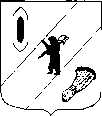 АДМИНИСТРАЦИЯ ГАВРИЛОВ-ЯМСКОГОМУНИЦИПАЛЬНОГО  РАЙОНАПОСТАНОВЛЕНИЕ25.01.2024  № 53О внесении изменений в постановление АдминистрацииГаврилов-Ямского муниципального района от 17.08.2023 № 789В соответствии с Законом Ярославской области от 06.12.2012 №58-з «Об административных комиссиях в Ярославской области», Законом Ярославской области от 16.12.2009 №70-з «О наделении органов местного самоуправления государственными полномочиями Ярославской области», руководствуясь ст.26 Устава Гаврилов-Ямского муниципального района Ярославской области,АДМИНИСТРАЦИЯ МУНИЦИПАЛЬНОГО РАЙОНА ПОСТАНОВЛЯЕТ:1. Внести в постановление Администрации Гаврилов-Ямского муниципального района от 17.08.2023 № 789 «Об утверждении состава  административной комиссии Гаврилов-Ямского муниципального района» следующие изменения:1.1. Вывести из состава административной комиссии Гаврилов-Ямского муниципального района Исаеву Асию Ахтамовну - консультанта  отдела административно-технического надзора № 2 инспекции административно-технического надзора Ярославской области на основании подачи письменного заявления о прекращении своих полномочий.1.2. Включить в состав административной комиссии Гаврилов-Ямского муниципального района Никифорова Дениса Владимировича - консультанта  отдела административно-технического надзора № 2 инспекции - инспектора административно-технического надзора Ярославской области.2. Контроль за исполнением постановления возложить на первого заместителя Главы Администрации муниципального района Забаева А.А.3. Постановление опубликовать в районной массовой газете «Гаврилов-Ямский вестник» и разместить на официальном сайте Администрации муниципального района.4. Постановление вступает в силу с момента подписания. Глава Гаврилов-Ямскогомуниципального района					  	        А.Б.Сергеичев